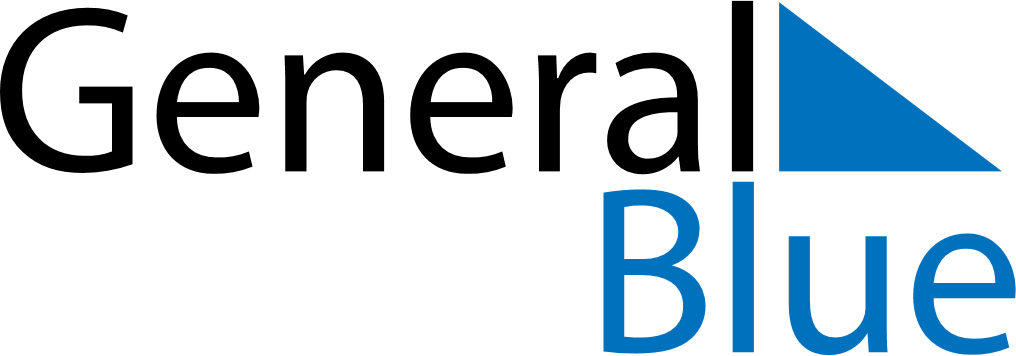 Weekly CalendarDecember 12, 2027 - December 18, 2027Weekly CalendarDecember 12, 2027 - December 18, 2027Weekly CalendarDecember 12, 2027 - December 18, 2027Weekly CalendarDecember 12, 2027 - December 18, 2027Weekly CalendarDecember 12, 2027 - December 18, 2027Weekly CalendarDecember 12, 2027 - December 18, 2027SUNDAYDec 12MONDAYDec 13MONDAYDec 13TUESDAYDec 14WEDNESDAYDec 15THURSDAYDec 16FRIDAYDec 17SATURDAYDec 18